Консультация для родителейРоль оригами в развитии конструктивногомышления у детей дошкольного возраста.Дошкольный возраст - время формирования и активного развития всех без исключения психических процессов, в том числе и мышления. А конструктивная деятельность к концу дошкольного возраста (старший дошкольник) приобретает характерные и столь необходимые для развития конструктивного мышления стремления к достижению результата, тематике сложных построек, уровень обобщения высок и т.д., что сама собой направляет на исследование.Актуальность темы объясняется необходимостью создания конструкции любого готового продукта, которая возникает лишь при использовании конструктивного мышления.Под конструктивным мышлением детей старшего дошкольного возраста понимают умение видеть объект в комплексе и при этом представлять себе соотношение его частей. Это умение делать в уме объект как бы прозрачным, не теряя при этом контуров составных частей, т.е. (из математики) умение видеть невидимые линии и части, умение мысленно расчленять его, собирать и преобразовывать (трансформировать).Итак, конструктивные умения - это:- умение узнать и выделить объект (видеть существенное, т.е. умение абстрагироваться);- умение собрать объект из готовых частей (синтезировать);- умение расчленить, выделить составные части (анализировать);- умение видоизменять объект по заданным параметрам, получая при этом новый объект с заданными свойствами.Используя оригами и развитое конструктивное мышление, появляется возможность преобразовать бумагу в красивые предметы быта. При конструировании из бумаги уточняются знания детей о геометрических плоскостях фигурок, понятие о стороне, углах, центре. Ребята знакомятся с приемами видоизменения плоских форм путем сгибания, складывания, разрезания, склеивания бумаги, в результате чего появляется новая объемная форма. Эта работа позволяет детям проявлять свои творческие способности, приобрести новые изобретательные навыки.Доступность бумаги как материала, простота её обработки, привлекают детей. Они овладевают различными приемами и способами действий с бумагой, такими как сгибание, многократное складывание, надрезание, склеивание. Оригами развивает у детей способность работать руками под контролем сознания, у них совершенствуется мелкая моторика рук, точные движения пальцев, происходит развитие глазомера.Совместная деятельность по оригами дает возможность использовать разнообразные формы работы, в первую очередь, через беседы, рассматривание готовых образцов, дидактические игры. Оригами расширяет представление детей об окружающем мире, является не только увлекательным способом проведения досуга, но и средством решения многих педагогических задач, в частности развития мелкой моторики. Совершенствуя и координируя движения пальцев и кистей рук, оригами влияет на общее интеллектуальное развитие ребёнка, в том числе и на развитие речи. Этот вид искусства благоприятно воздействует на развитие внимания и формирования памяти: дети запоминают термины, приёмы и способы складывания, по мере надобности воспроизводят сохранённые в памяти знания и умения. В настоящее время доказано (Ю.В. Шумаков, Е.Р. Шумакова), что занятия оригами способствуют повышению активности работы мозга и уравновешиванию работы обоих полушарий у детей дошкольного возраста, что способствует повышению уровня интеллекта, развитию таких психических процессов, как внимательность, восприятие, воображение, смышленость, логичность. Активизируется творческое мышление, растет его скорость, гибкость, оригинальность.Вышеизложенное показывает, что использование оригами на занятиях формирует у ребенка конструктивные представления и конструктивное мышление, творческие способности, развитие поисковой деятельности во всех видах и формах. Все это является необходимым условием не только умственного развития дошкольника, но и развития личности в целом. 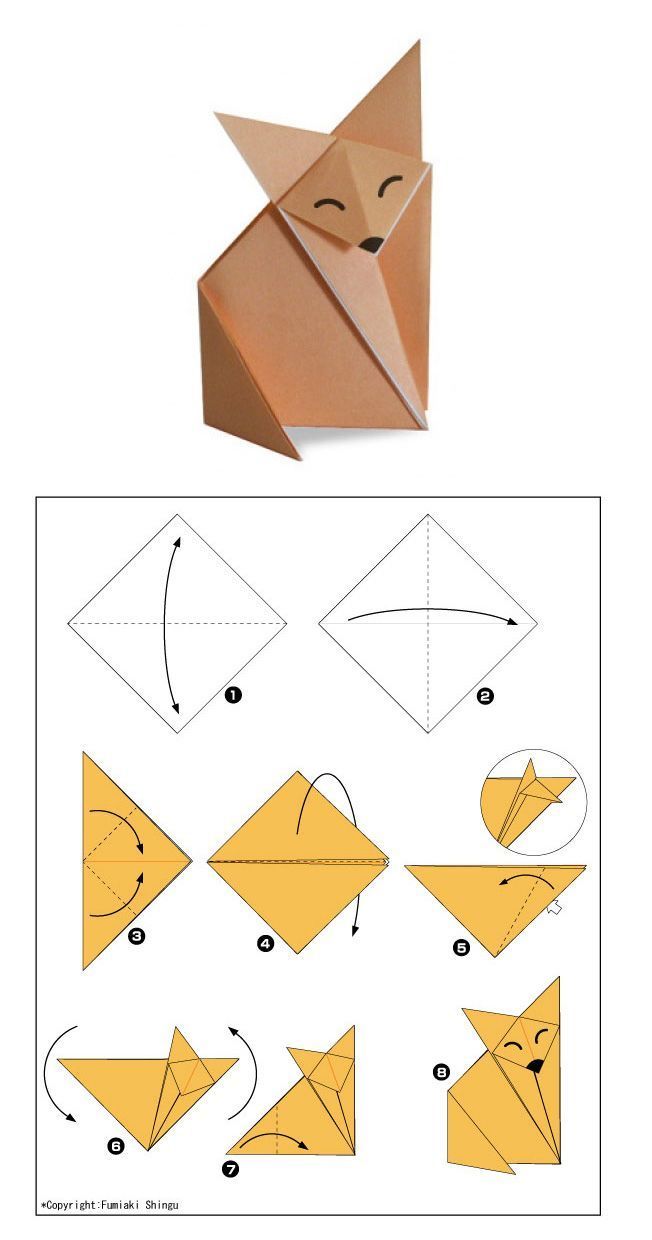 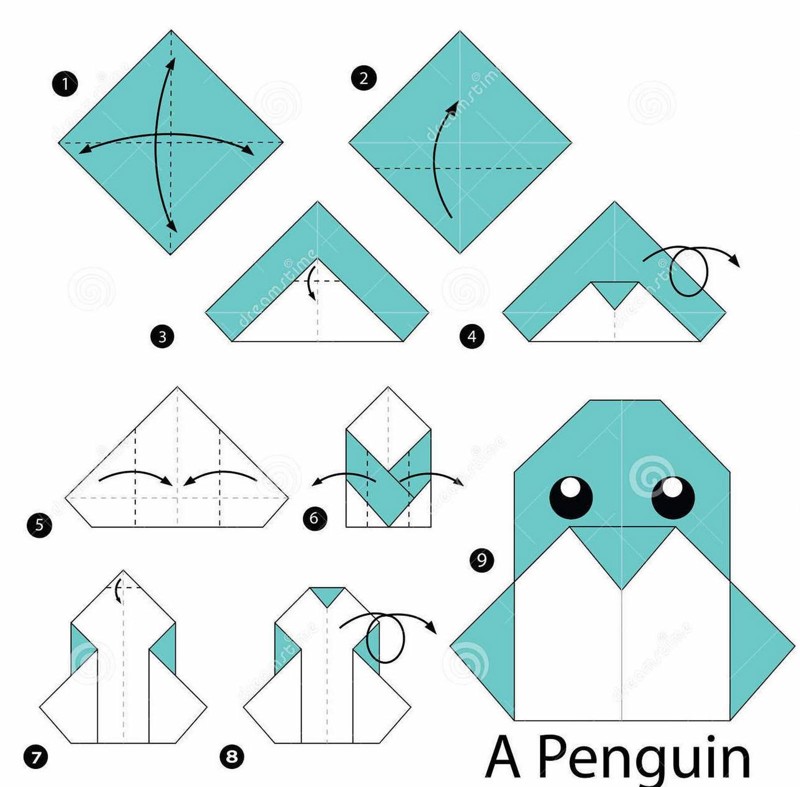 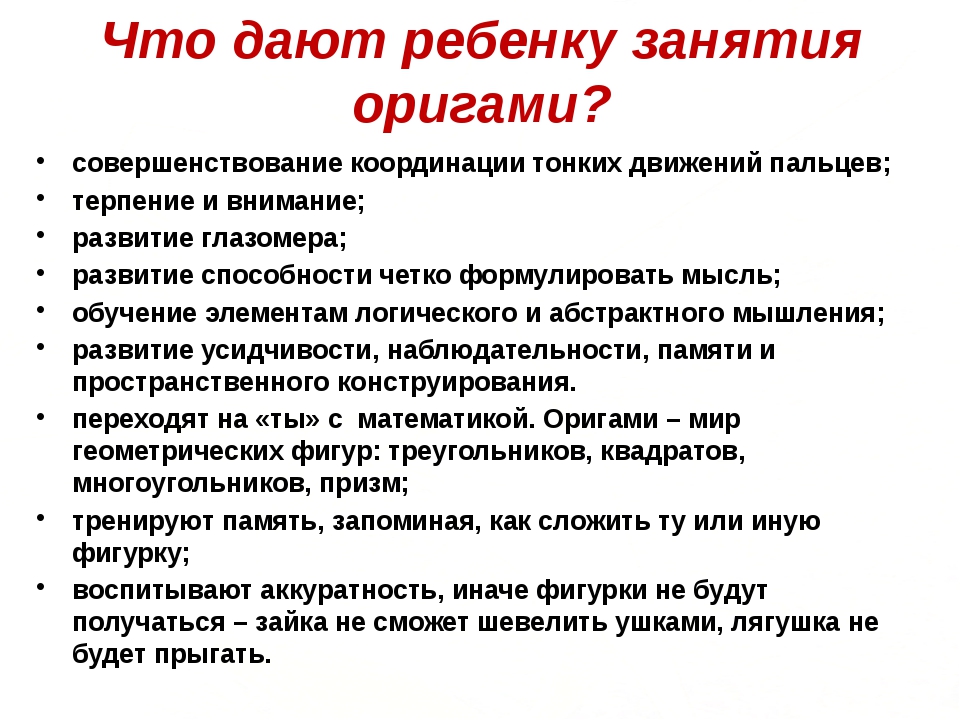 